Gmina Busko - Zdrójul. Mickiewicza 1028 - 100 Busko - ZdrójINFORMACJA POKONTROLNA NR KC-I.432.267.3.2021/PP-11z kontroli w trakcie realizacji projektu nr RPSW.06.05.00-26-0007/16 pn. „Rozwój społeczno-gospodarczy, fizyczny i przestrzenny miasta Busko-Zdrój poprzez działania rewitalizacyjne”, realizowanego w ramach Działania 6.5 „Rewitalizacja obszarów miejskich i wiejskich”,
VI Osi priorytetowej „Rozwój miast” Regionalnego Programu Operacyjnego Województwa Świętokrzyskiego na lata 2014 - 2020, polegającej na weryfikacji dokumentów w zakresie prawidłowości przeprowadzenia właściwych procedur dotyczących udzielania zamówień publicznych, przeprowadzonej na dokumentach w siedzibie Instytucji Zarządzającej Regionalnym Programem Operacyjnym Województwa Świętokrzyskiego na lata 2014 – 2020 w dniach
od 2 do 6 sierpnia 2021 r. I. INFORMACJE OGÓLNE:Nazwa i adres badanego Beneficjenta:Gmina Busko - Zdrójul. Mickiewicza 1028 - 100 Busko - ZdrójStatus prawny Beneficjenta:Wspólnoty samorządoweII. PODSTAWA PRAWNA KONTROLI:Niniejszą kontrolę przeprowadzono na podstawie art. 23 ust. 1 w związku z art. 22 ust. 4 ustawy z dnia 11 lipca 2014 r. o zasadach realizacji programów w zakresie polityki spójności finansowanych w perspektywie finansowej 2014 – 2020 (Dz.U. z 2020 r., poz. 818 z późn. zm.).III.OBSZAR I CEL KONTROLI:Cel kontroli stanowi weryfikacja dokumentów w zakresie prawidłowości przeprowadzenia przez Beneficjenta właściwych procedur dotyczących udzielania zamówień publicznych 
w ramach realizacji projektu nr RPSW.06.05.00-26-0007/16 pn. „Rozwój społeczno-gospodarczy, fizyczny i przestrzenny miasta Busko-Zdrój poprzez działania rewitalizacyjne”.Weryfikacja obejmuje dokumenty dotyczące udzielania zamówień publicznych związanych z wydatkami przedstawionymi przez Beneficjenta we wniosku o płatność nr RPSW.06.05.00-26-0007/16-016.Kontrola przeprowadzona została przez Zespół Kontrolny złożony z pracowników Departamentu Kontroli i Certyfikacji RPO Urzędu Marszałkowskiego Województwa Świętokrzyskiego z siedzibą w Kielcach, w składzie:Pan Przemysław Pikuła (kierownik Zespołu Kontrolnego),Pan Marek Bartkiewicz (członek Zespołu Kontrolnego),IV. USTALENIA SZCZEGÓŁOWE:W wyniku dokonanej w dniach od 2 do 6 sierpnia 2021 roku weryfikacji dokumentów dotyczących zamówień udzielonych w ramach projektu nr RPSW.06.05.00-26-0007/16-016, przesłanych
do Instytucji Zarządzającej Regionalnym Programem Operacyjnym Województwa Świętokrzyskiego na lata 2014 – 2020 przez Beneficjenta za pośrednictwem Centralnego systemu teleinformatycznego SL2014, Zespół Kontrolny ustalił, co następuje:Beneficjent przeprowadził postępowanie o udzielenie zamówienia publicznego w trybie przetargu nieograniczonego, o którym mowa w art. 39 ustawy z dnia 29 stycznia 2004 r. Prawo zamówień publicznych. Przedmiotowe postępowanie zostało wszczęte 6 lutego 2020 r. poprzez zamieszczenie ogłoszenia o zamówieniu w Biuletynie Zamówień Publicznych
pod numerem nr 509645-N-2020 i dotyczyło wyboru wykonawcy robót budowlanych polegających na adaptacji budynków przy ul. Bocznej na cele społeczno – kulturalne wraz
z zagospodarowaniem przyległego terenu. Efektem rozstrzygnięcia postępowania było podpisanie w dniu 15 maja 2020 r. umowy nr 34/RSID/2020 pomiędzy Beneficjentem
a Panem Michałem Koszką, prowadzącym działalność gospodarczą pod nazwą Michał Koszka - Zakład Ogólnobudowlany Usługi & Handel z siedzibą w Busko Zdroju, o wartości 4 600 000,00 zł brutto.Postępowanie, postanowienia powyższej umowy oraz aneksu nr 1 z dnia 30 lipca 2020 r., aneksu nr 2 z dnia 30 września 2020 r. oraz aneksu nr 3 z dnia 8 marca 2021 r. były przedmiotem kontroli w dniach od 6 do 9 kwietnia 2021 r. W wyniku tejże weryfikacji
nie stwierdzono błędów i uchybień.Podczas przedmiotowej kontroli weryfikacji poddano postanowienia aneksu nr 4 z dnia
20 kwietnia 2021 roku, nr 5 z dnia 29 kwietnia 2021 r. oraz nr 6 z dnia 28 maja 2021 r.
W wyniku tejże weryfikacji nie stwierdzono uchybień czy nieprawidłowości. Lista sprawdzająca powyższe aneksy stanowi dowód nr 1 do niniejszej Informacji pokontrolnej.V. REKOMENDACJE I ZALECENIA POKONTROLNE:IZ RPOWŚ na lata 2014-2020 odstąpiła od formułowania rekomendacji oraz zaleceń pokontrolnych.Niniejsza informacja pokontrolna zawiera 3 strony oraz 1 dowód, który dostępny jest do wglądu
w siedzibie Departamentu Kontroli i Certyfikacji RPO, ul. Wincentego Witosa 86, 25 – 561 Kielce.Dokument sporządzono w dwóch jednobrzmiących egzemplarzach, z których jeden zostaje przekazany Beneficjentowi. Drugi egzemplarz oznaczony terminem „do zwrotu” należy odesłać
na podany powyżej adres w terminie 14 dni od dnia otrzymania Informacji pokontrolnej.Jednocześnie informuje się, iż w ciągu 14 dni od dnia otrzymania Informacji pokontrolnej Beneficjent może zgłaszać do Instytucji Zarządzającej pisemne zastrzeżenia, co do ustaleń w niej zawartych. Zastrzeżenia przekazane po upływie wyznaczonego terminu nie będą uwzględnione.Kierownik Jednostki Kontrolowanej może odmówić podpisania Informacji pokontrolnej informując na piśmie Instytucję Zarządzającą o przyczynach takiej decyzji.Kontrolujący: IMIĘ I NAZWISKO: Przemysław Pikuła ………………………………….IMIĘ I NAZWISKO: Marek Bartkiewicz ………………………………….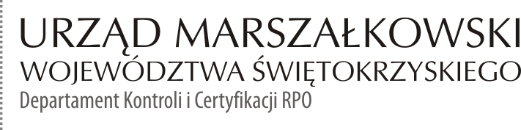 KC-I.432.267.3.2021                                                                                   Kielce, dn. 11.08.2021 r.Kontrolowany/a:…………………………………………